                      Jaspar Foundation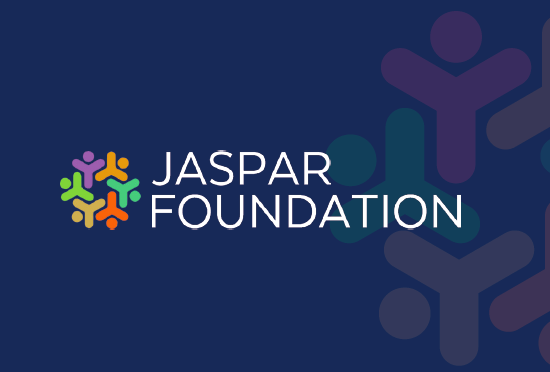 Application for FundingPlease use this form to apply for grants for your organisation. Additional material can be supplied by email (foundation@jaspargroup.co.uk) or by post to: Jaspar Foundation, Stanmore House, 16-19 Church Road, Stanmore, Middlesex, HA7 4ARSection 1 – About your organisation Section 2 – About your project Please email your completed application form plus any supporting material such as previous projects to foundation@jaspargroup.co.uk We aim to acknowledge all applications within 10 working days. For further information call Keith Murray, Manager, on 07870 433 847. 